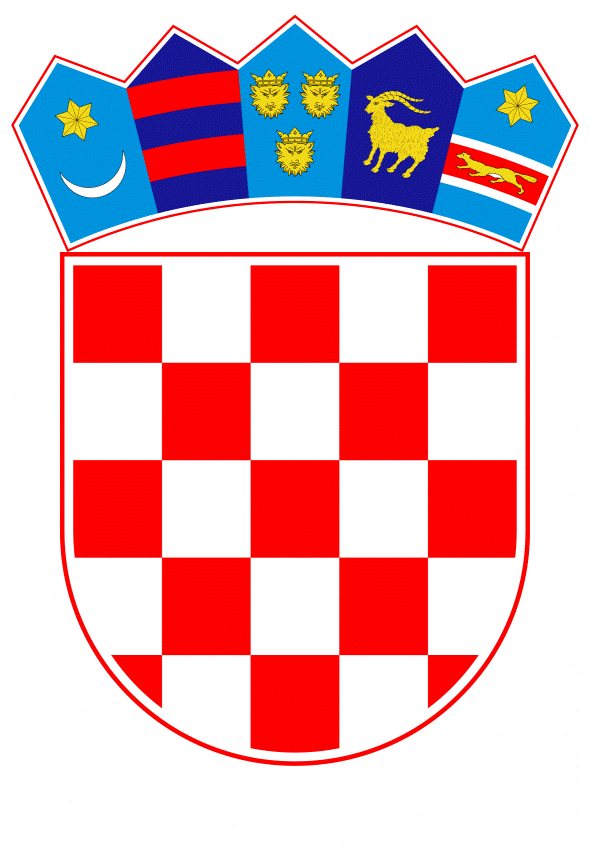 VLADA REPUBLIKE HRVATSKEZagreb, 7. rujna 2023.______________________________________________________________________________________________________________________________________________________________________________________________________________________________________________________PrijedlogKlasa: Urbroj:Zagreb, PREDSJEDNIKU HRVATSKOGA SABORAPredmet:	Izvješće o radu (poslovanju) Hrvatske radiotelevizije za 2022. godinu 		– dostavlja se mišljenje VladeVeza:	Pismo Hrvatskoga sabora, KLASA: 021-03/23-09/57, URBROJ: 65-23-3, od 14. srpnja 2023.Na temelju članka 122. stavka 2. Poslovnika Hrvatskoga sabora (Narodne novine, br. 81/13, 113/16 i 69/17, 29/18, 53/20, 119/20 i 123/2020), Vlada Republike Hrvatske o Izvješću o radu i poslovanju Hrvatske radiotelevizije za 2022. godine, daje sljedećeM I Š L J E N J EVlada Republike Hrvatske predlaže Hrvatskome saboru da prihvati Izvješće o radu (poslovanju) Hrvatske radiotelevizije za 2022. godinu, koje je predsjedniku Hrvatskog sabora podnio Glavni ravnatelj Hrvatske radiotelevizije, aktom od 12. srpnja 2023. i ističe kako slijedi.Prema dostavljenom Izvješću, ukupni prihodi ostvareni su u iznosu od 1,343 mlrd kuna što je 3,9% više od ostvarenja 2021. godine i 1,7% manje od plana. Prihodi od mjesečne pristojbe su najznačajniji prihod, a ostvareni su u iznosu od 1,138 mlrd kuna što je 0,9% više od ostvarenja za 2021. godinu i 3,2% manje od plana. Ukupni rashodi u iznosu od 1,336 mlrd kuna veći su 5,7% od ostvarenja u prethodnoj godini i za 0,9% manji od plana. U 2022. godini HRT je ostvario višak prihoda nad rashodima u ukupnom iznosu od 6,2 mln kuna. Kako obveza poreza na dobit za navedenu godinu iznosi 7,5 mln kuna (samo na prihode i rashode ostvarene u komercijalnom dijelu poslovanja) manjak prihoda nad rashodima nakon oporezivanja iznosi 1,3 mln kuna koji će se rasporediti na manjak prihoda za pokriće u sljedećem razdoblju.Za svoje predstavnike, koji će u vezi s iznesenim mišljenjem biti nazočni na sjednicama Hrvatskoga sabora i njegovih radnih tijela, Vlada je odredila dr. sc. Ninu Obuljen Koržinek, ministricu kulture i medija, dr. sc. Ivicu Poljička i Krešimira Partla državne tajnike u Ministarstvu kulture i medija.	PREDSJEDNIK	mr. sc. Andrej PlenkovićPredlagatelj:Ministarstvo kulture i medijaPredmet:Izvješće o radu (poslovanju) Hrvatske radiotelevizije za 2022. godinu